Diakonie Broumov ve spolupráci s Obcí Nekoř  pořádáSBÍRKU  POUŽITÉHO  OŠACENÍV sobotu 14. dubna 2018    od  9,30 do 12,00 hod. a od 13,00 do 15,00 hod.místo  sběru  - budova obecního úřadu NekořVeškeré letní a zimní oblečení (dámské, pánské, dětské)Lůžkoviny, prostěradla, ručníky, utěrky, záclony Látky (minimálně 1m2, prosíme, nedávejte nám odřezky a zbytky látek)Domácí potřeby (nádobí bílé i černé, skleničky) zabalené v krabici Vatované a péřové přikrývky, polštáře a deky, peříObuv – nepoškozená a v párech (svázaných gumičkou)Kabelky, batohy, drobné předměty z domácnostiHračky – nepoškozené a kompletní, také plyšovéMenší elektrospotřebiče – mohou být i nefunkčníKnihy, časopisy   						Případné dotazy tel. 724 181 465   VĚCI, KTERÉ VZÍT NEMŮŽEME:ledničky, televize, počítače, matrace, koberce – z ekologických důvodůnábytekznečištěný a vlhký textilVĚCI PROSÍME ZABALENÉ DO IGELITOVÝCH PYTLŮ ČI KRABIC, ABY SE NEPOŠKODILY TRANSPORTEMObčanské sdružení Diakonie Broumov je nezisková organizace, která poskytuje sociální služby pro občany z okraje společnosti – materiální pomoc sociálně potřebným, azylové ubytování i pracovní příležitost.  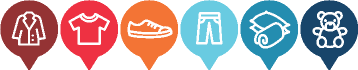 